                    КАРАР                                                                               РЕШЕНИЕО  внесении изменений  в решение совета сельского поселенияЗириклинский сельсовет № 342 от 17.12.2013 года «О бюджете сельского поселения Зириклинский сельсовет муниципального района Шаранский район Республики Башкортостан на 2014 год и на плановый период  2015 и 2016 годов».В целях  надлежащего и качественного исполнения бюджета сельского поселения Зириклинский сельсовет, выслушав главу сельского поселения Игдеева Р.С.,  Совет сельского поселения решил         - Внести изменения в решение Совета сельского поселения Зириклинский сельсовет  от 17.12.2013 года № 342 «О бюджете сельского поселения Зириклинский сельсовет муниципального района Шаранский район Республики Башкортостан на 2014 год и на плановый период  2015 и 2016 годов»:   Глава сельского поселения                                                                     Зириклинский сельсовет   муниципального района    Шаранский район   Республики Башкортостан                                                         Р. С. Игдеев     с. Зириклы    18 декабря 2014 года     №  413                                                                              Приложение 1к решению Совета сельского поселения Зириклинский сельсовет муниципального района Шаранский район Республики Башкортостан от 18 декабря 2014 года № 413Распределение бюджетных ассигнований  сельского поселения Зириклинский сельсовет  муниципального района Шаранский район  Республики Башкортостан   на 2014 год по разделам, подразделам, целевым статьям (муниципальным программам муниципального района Шаранский район  Республики Башкортостан и непрограммным направлениям деятельности), группам видов расходов классификации расходов бюджетов                                                                                                                                    (тыс. рублей)Глава сельского поселения:                                                   Р. С. ИгдеевРаспределение бюджетных ассигнований  сельского поселения Зириклинский сельсовет муниципального района Шаранский район  Республики Башкортостан   на 2014 год по целевым статьям (муниципальным программам сельского поселения и непрограммным направлениям деятельности), группам видов расходов классификации расходов бюджетов                                                                                                                         (тыс. рублей)Глава сельского поселения:                                                 Р. С. ИгдеевВедомственная структура  расходов бюджета сельского поселения Зириклинский сельсовет муниципального района Шаранский район  Республики Башкортостан   на 2014 год                                                                                                                                                                                                                                                                      (тыс. рублей)                                                  Глава сельского поселения:                                                                      Р. С. ИгдеевБашкортостан РеспубликаһыШаран районымуниципаль районыЕрекле ауыл Советыауыл биләмәһеЕрекле ауылы, тел.(34769) 2-54-46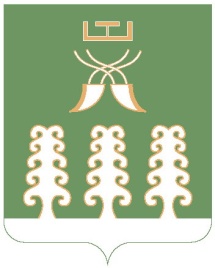 Республика БашкортостанМуниципальный районШаранский районСовет сельского поселенияЗириклинский сельсоветс. Зириклы, тел.(34769) 2-54-46КБКсумма0102\791\99\0\0203\121\211\ФЗ131-03_98\\РП-А-0100\3.00.000.000\\50991,71На оплату заработной платы главе сельского поселения\0104\791\99\0\0204\242\226.7\ФЗ131- 03_98\\РП-А-0100\3.00.000.000\\-19170,00\0104\791\99\0\0204\244\226.10\ФЗ131- 03_98\\РП-А-0100\3.00.000.000\\- 11976,36\0502\791\20\4\0356\244\226.10\ФЗ131-03_101\\РП-А-1100\2.20.004.000\\-18000,00\1101\791\12\0\4187\244\340.3\ФЗ131- 03_112\\РП-А-2300\2.12.000.000\\- 1845,35Наименование РзПрЦсрВрсумма12345ВСЕГО      0,0Общегосударственные вопросы010019,8Функционирование высшего должностного лица субъекта Российской Федерации муниципального образования010250,9Непрограммные расходы0102990000050,9Глава муниципального образования0102990020350,9Расходы на выплаты персоналу в целях обеспечения выполнения функций муниципальными органами, казенными учреждениями0102990020310050,9Функционирование Правительства Российской Федерации, высших исполнительных органов государственной власти субъектов Российской Федерации, местных администраций0104-31,1Непрограммные расходы01049900000- 31,1Закупка товаров, работ и услуг для муниципальных  нужд01049900204200- 31,1Жилищно-коммунальное хозяйство0500-18,0Программа «Благоустройство территории сельского поселения Зириклинский сельсовет муниципального района Шаранский район Республики Башкортостан на 2014-2016годы»05002000000-18,0Коммунальное хозяйство0502-18,0Подпрограмма «Мероприятия в области коммунального хозяйства»05022040000-18,0Мероприятия в области коммунального хозяйства05022040356-18,0Закупка товаров, работ и услуг для муниципальных  нужд05022040356200-18,0Физическая культура и спорт 1100- 1,8Физическая культура1101- 1,8Программа «Развитие физической культуры, спорта в сельском поселении Зириклинский сельсовет муниципального района Шаранский район Республики Башкортостан на 2014-2016 годы» 11011200000- 1,8Мероприятия в области физической культуры и спорта11011204187- 1,8Закупка товаров, работ и услуг для муниципальных  нужд11011204187200- 1,8                                                                                        Приложение 2                             к решению Совета сельского поселения Зириклинский сельсовет муниципального района Шаранский район Республики Башкортостан от 18 декабря 2014 года № 413Наименование ЦсрВрсумма1345ВСЕГО      0,0Программа «Развитие физической культуры, спорта в сельском поселении Зириклинский сельсовет муниципального района Шаранский район Республики Башкортостан на 2014-2016 годы»1200000- 1,8Мероприятия в области физической культуры и спорта1204187- 1,8Закупка товаров, работ и услуг для муниципальных  нужд1204187200- 1,8Программа «Благоустройство территории сельского поселения Зириклинский сельсовет муниципального района Шаранский район Республики Башкортостан на 2014-2016годы»2000000-18,0Подпрограмма «Мероприятия в области коммунального хозяйства»2040000-18,0Мероприятия в области коммунального хозяйства2040356-18,0Закупка товаров, работ и услуг для муниципальных  нужд2040356200-18,0Непрограммные расходы990000019,8Глава муниципального образования990020350,9Расходы на выплаты персоналу в целях обеспечения выполнения функций муниципальными органами, казенными учреждениями990020310050,9Аппараты органов местного самоуправления9900204- 31,1Закупка товаров, работ и услуг для муниципальных  нужд9900204200- 31,1                                                                                        Приложение 3                            к решению Совета сельского поселения Зириклинский сельсовет муниципального района Шаранский район Республики Башкортостан от 18 декабря 2014 года № 413Наименование Вед-воЦсрВрсумма12345ВСЕГО      7910,0Программа «Развитие физической культуры, спорта в сельском поселении Зириклинский сельсовет муниципального района Шаранский район Республики Башкортостан на 2014-2016 годы»7911200000- 1,8Мероприятия в области физической культуры и спорта7911204187- 1,0Закупка товаров, работ и услуг для муниципальных  нужд7911204187200- 1,0Программа «Благоустройство территории сельского поселения Зириклинский сельсовет муниципального района Шаранский район Республики Башкортостан на 2014-2016годы»7912000000-18,0Подпрограмма «Мероприятия в области коммунального хозяйства»7912040000-18,0Мероприятия в области коммунального хозяйства7912040356-18,0Закупка товаров, работ и услуг для муниципальных  нужд7912040356200-18,0Непрограммные расходы791990000019,8Глава муниципального образования791990020350,9Расходы на выплаты персоналу в целях обеспечения выполнения функций муниципальными органами, казенными учреждениями791990020310050,9Аппараты органов местного самоуправления7919900204- 31,1Закупка товаров, работ и услуг для муниципальных  нужд7919900204200-31,1